Sekretariát SSFDRDobrý den, paní Žufánková,Děkuji za vaši objednávku, tímto potvrzuji její přijetí. S přáním hezkého dne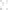 Zuzana Jedonová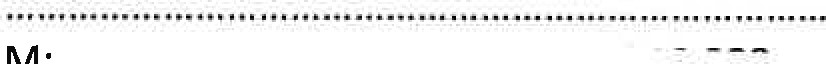 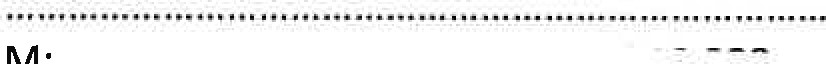 E: info ada tic.eu W: www.adaptic.czAdaptic Innovation a.s.Olšanská 2898/4a | 130 OO Praha 3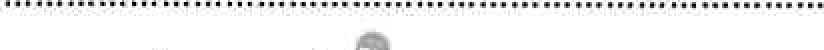 adoptłcOZNAMENI O DUVÉRNOSTI Informace obsažené v tomto emailu a přiložených dokumentech mohou obsahovat duvěrné Informace, které jsou určeny pouze adresátům Pokud nejste určeným příjemcem, oznamujeme Vám tímto, že Jakékoliv zveřejněni, kopírování, šíření nebo podnikáni jakýchkoliv kroku v závislosti na těchto rnformacích je zakázáno Poklid jste tento email obdrželi omylem, okamžité prosím uvědomte odesílatele a smažte jej ze sveho systémuAdaptic Innovatłon as , Olšanská 2398/4a. Praha 3 PSC 130 001 zapsána v OR vedeném Městským soudem v Praze oddíl BI vložka 233221 IC 06994237Vážený pane Vrbo,objednáváme u Vás dle předběžné domluvy 4 ks židlí Adaptic EVORA+ v požadovaném provedení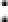 2x potah černá, píst střední, včetně opěrky hlavy — cena 16 990 Kč za kus vč. DPH,2x potah žlutozelená, píst střední, bez opěrky hlavy — cena 15 990 Kč za kus vč. DPH.Cena celkem 65 960 Kč vč. DPH.Platbu provedeme na základě faktury se splatností.Prosím o potvrzení přijetí objednávky. Děkuji.S pozdravem a přáním hezkého dneJolana Zufánková hospodářka - účetní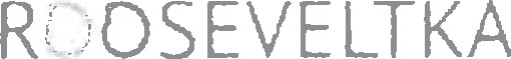 Sttedr, Wota F. D Ocosevetta Brnododavatelská i fakturační adresa:Střední škola F. D. Roosevelta Brno, příspěvková organizaceKřižíkova 1694/11612 OO BrnoIČO: 00567191DIČ: nejsme plátci DPH tel : mobil: e-mail: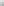 e-mail sekretariát: www.ssfdr.cz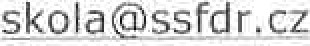 Předmětnou objednávku zboží/služeb prodávající/zhotovitel akceptuje za podmínek stanovených v této objednávce potvrzením tohoto e-mailu.Tato objednávka/smlouva bude uveřejněna prostřednictvím registru smluv postupem dle zákona č. 340/2015 Sb., o zvláštních podmínkách účinnosti některých smluv, uveřejňování těchto smluv a o registru smluv (zákon o registru smluv), v platném znění. Smluvní strany se dohodly, že uveřejnění objednávky/smlouvy v registru smluv včetně uvedení metadat provede objednatel. Smluvní strany prohlašují, že žádná část objednávky/smlouvy nenaplňuje znaky obchodního tajemství (ust. g 504 zákona číslo 89/2012 Sb., občanského zákoníku, v platném znění).Tato smlouva bude uzavřena na dobu určitou v trvání jednoho roku ode dne účinnosti této smlouvy. Nedojde-li žádné ze stran alespoň 30 dní před uplynutím této doby písemný projev protistrany směřující k ukončení smlouvy, prodlužuje se bez dalšího o jeden rok. Obdobný režim platí pro další následná prodlužování této smlouvy.Smlouvu mohou smluvní strany vypovědět s měsíční výpovědní lhůtou, která počíná běžet dnem následujícím po dni doručení výpovědi druhé ze smluvních stran.Tato smlouva bude platná podpisem obou dvou smluvních stran, účinná bude dnem vkladu do registru smluv.2Od:Adaptic Innovation Kinfo@adaptic.eu»Odesláno: Komu:středa 14. prosince 2022 14:54Kopie:skola@ssfdr.czPředmět:RE: Objednávka č. 240